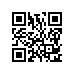 О назначении рецензентов выпускных квалификационных работ студентов образовательной программы «Компьютерные системы и сети» МИЭМ НИУ ВШЭПРИКАЗЫВАЮ:Назначить рецензентов выпускных квалификационных работ студентов 2 курса образовательной программы магистратуры «Компьютерные системы и сети», направления подготовки 09.04.01 «Информатика и вычислительная техника», МИЭМ НИУ ВШЭ, очной формы обучения согласно списку (приложение).Заместитель директораМИЭМ НИУ ВШЭ               						С.Р. ТумковскийРегистрационный номер: 2.15-02/0805-01Дата регистрации: 08.05.2019